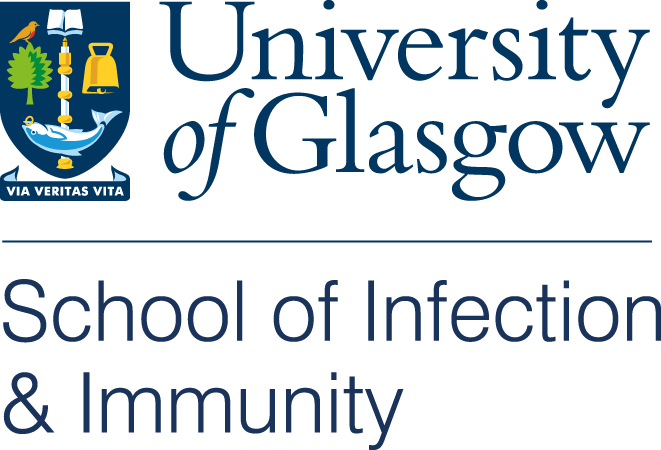 Visitor Registration Form  Welcome to the Sir Graeme Davies Building (SGDB) within the University of Glasgow.To comply with safety requirements, you must complete and return this form to: sii-enquiries@glasgow.ac.ukUpon receipt of this form, you will be added to the building email list. This form will be retained until three months after the end date after which you will be removed from the building email list and the form will be disposed of confidentially. If your visit is extended, you must contact sii-enquiries@glasgow.ac.uk to update your details.For Admin useSurname / family nameTitle:Forename:Organisation:Contact number:Job Title:Date Started at SGDB:End Date Emergency name and contact number:Name of Sii staff responsible for visitorEmail address:Visitor Signature:Signature of Sii staff responsible for visitor:Date form completed:Induction card issue date: